Lettre aux présidents des bureaux de vote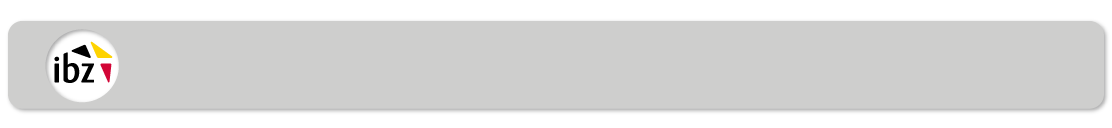 Nom : 							Adresse : APPORTEZ LE PRÉSENT FORMULAIRE AU BUREAU DE VOTEJe vous rappelle aussi qu’il vous revient de désigner librement votre secrétaire.  Il doit toutefois être électeur dans la circonscription électorale pour l'élection du Parlement wallonCanton électoral Canton électoral Numéro du bureau de vote Numéro du bureau de vote Conformément à l’article 95, § 9, du Code électoral, les électeurs suivants ont été désignés comme assesseurs de ce bureau de vote :Conformément à l’article 95, § 9, du Code électoral, les électeurs suivants ont été désignés comme assesseurs de ce bureau de vote :Conformément à l’article 95, § 9, du Code électoral, les électeurs suivants ont été désignés comme assesseurs de ce bureau de vote :Conformément à l’article 95, § 9, du Code électoral, les électeurs suivants ont été désignés comme assesseurs de ce bureau de vote :I. Assesseurs et assesseurs suppléants désignés I. Assesseurs et assesseurs suppléants désignés I. Assesseurs et assesseurs suppléants désignés I. Assesseurs et assesseurs suppléants désignés Les assesseurs suivants ont été désignés :Les assesseurs suivants ont été désignés :Les assesseurs suivants ont été désignés :Les assesseurs suivants ont été désignés :NomNomPrénom1234Les assesseurs suppléants suivants ont été désignés :Les assesseurs suppléants suivants ont été désignés :Les assesseurs suppléants suivants ont été désignés :Les assesseurs suppléants suivants ont été désignés :NomNomPrénom678SignatureSignatureSignatureSignatureLieuLieuLieuDateDateDateLe président du bureau principal de cantonLe président du bureau principal de cantonLe président du bureau principal de canton